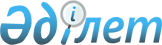 Күршім ауылдық округі әкімінің 2011 жылғы 19 сәуірдегі "Күршім ауылының көшелерінің атауын өзгерту туралы" № 3 шешімінеШығыс Қазақстан облысы Күршім ауданы Күршім ауылдық округі әкімінің 2021 жылғы 10 наурыздағы № 10 шешімі. Шығыс Қазақстан облысының Әділет департаментінде 2021 жылғы 15 наурызда № 8444 болып тіркелді
      ЗҚАИ-ның ескертпесі.

      Құжаттың мәтінінде түпнұсқаның пунктуациясы мен орфографиясы сақталған.
      Қазақстан Республикасының 2001 жылғы 23 қаңтардағы "Қазақстан Республикасындағы жергілікті мемлекеттік басқару және өзін-өзі басқару туралы" Заңының 35-бабының 2-тармағына сәйкес, Күршім ауылдық округінің әкімі ШЕШІМ ҚАБЫЛДАДЫ:
      1. Күршім ауылдық округі әкімінің 2011 жылғы 19 сәуірдегі №3 "Күршім ауылының көшелерінің атауын өзгерту туралы" (Нормативтік құқықтық актілерді мемлекеттік тіркеу тізілімінде 5-14-127 нөмірімен тіркелген, аудандық "Рауан" газетінде 2011 жылғы 11 мамырдағы № 37 санында ресми жарияланған) шешіміне келесі өзгеріс енгізілсін:
      кіріспесі жаңа редакцияда жазылсын:
      ""Қазақстан Республикасының әкiмшiлiк-аумақтық құрылысы туралы" Қазақстан Республикасының 1993 жылғы 8 желтоқсандағы Заңының 14 бабының 4) тармақшасына сәйкес".
      2. "Шығыс Қазақстан облысы Күршім ауданының Күршім ауылдық округі әкімінің аппараты" мемлекеттік мекемесі Қазақстан Республикасының заңнамасында белгіленген тәртіпте қамтамасыз етеді:
      1) осы шешімнің Шығыс Қазақстан облысының Әділет Департаментінде мемлекеттік тіркелуін;
      2) осы шешім мемлекеттік тіркеуден өткеннен кейін күнтізбелік он күн ішінде оның көшірмесін Күршім ауданының аумағында таратылатын мерзімдік басылымдарға ресми жариялануға жіберілуін;
      3) осы шешімнің ресми жарияланғанынан кейін Күршім ауданы әкімінің интернет-ресурсында орналастыруын.
      3. Осы шешімнің орындалуына бақылау жасау өзіме қалдырамын.
      4. Осы шешім оның алғаш ресми жарияланған күнінен кейін күнтізбелік он күн өткен соң қолданысқа енгізіледі.
					© 2012. Қазақстан Республикасы Әділет министрлігінің «Қазақстан Республикасының Заңнама және құқықтық ақпарат институты» ШЖҚ РМК
				
      ШҚО Күршім ауданының 
Күршім ауылдық округінің әкімі 

С. Дузбаев
